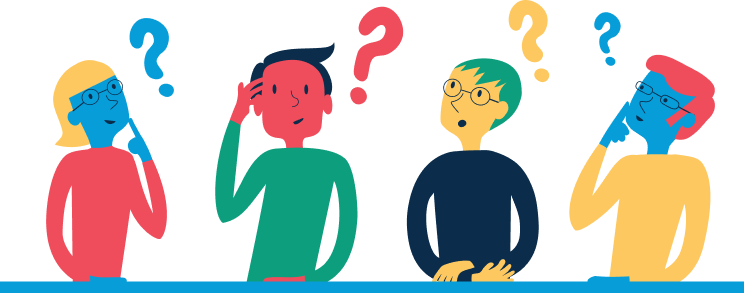 Behovsbeskrivelse - Bedre tjenestetilbud for syklende Innledning Bane NOR eier, utvikler og forvalter all jernbaneeiendom i Norge. Dette omfatter 4.500 eiendommer og 330 stasjoner. Bane NORs eiendomsdivisjon sitt oppdrag er å gjøre det mer attraktivt å bruke tog, samt å delfinansiere jernbanen. Bane NOR har et transporthierarki som sier at myke trafikanter (gående og syklende) skal prioriteres på våre arealer. Sykkel som reisemiddel underbygger blant annet folkehelse, arealeffektivitet, og generelt en bærekraftig samfunnsutvikling. Dagens stasjonstilbud består av tradisjonelle fasiliteter som kiosk, venterom, toalett etc. Til syklister tilbys det utendørs sykkelparkering ved stasjonen, samt at en god del av stasjonene har et sykkelhotelltilbud. Det kan oppleves som lite brukervennlig å sykle til stasjonen i dag. Problemstillingene til dette er sammensatt med tanke på behov til reisekjede, vær, topografi, demografi og lignende.Problem / utfordringSykkelandelen i Norge er lav og dette gjenspeiles i transportmiksen ved våre stasjoner. Bane NOR har et tilbud for syklister ved våre stasjoner som er begrenset til parkering av sykkel med og uten tak, samt sykkelhotell. For å stimulere til økt sykling ønsker vi å utvikle tjenestetilbudet ved stasjonene. Ulempen med å ikke ha et helhetlig tilbud ved stasjonen for syklistene gjør at flere erstatter togreisen med bil. Ønsket resultat/effekt Bane NOR ønsker å øke antall reisende på tog og andel reisende som velger å ta sykkel til stasjonen ved å utvikle et bedre, og mer målrettet tjenestetilbud. Bane NOR ønsker en løsning som kan bidra positivt for å oppnå følgende effekter:Flere som ønsker å bruke sykkelFlere som velger å bruke sykkel i kombinasjon med togØkt tilfredshet hos syklisterEffektiv bruk av Bane Nors arealerBehovet Som et supplement til dagens stasjonstilbud ønsker vi å utforske tjenester som kan stimulere til en sømløs reiseopplevelse ved bruk av sykkel. Løsningen skal gi brukeren mer lyst til å velge sykkel fordi det er et godt tilbud ved stasjonen og syklistenes behov prioriteres. Dette skal oppnås ved å ivareta syklisters helhetlige behov på en bedre måte enn i dag. Bane NOR ønsker en effektiv arealbruk på stasjonen, med god flyt av passasjerer for minst mulig arealbruk. Delte mobilitetstjeneseter er et godt eksempel på tilbud som oppnår høy passasjerflyt med tanke på arealbruk over tid. Sykkelparkerings-kapasitet er utnyttet i varierende grad på våre stasjoner; med noen sykkelhotell som er ofte fulle, og noen som er brukt i svært liten grad. Bane NOR eier og forvalter stasjoner i de store byene, i pendlerbyer, i tettsteder og grender. Stasjoner befinner seg ofte midt i sentrum, men også på utkanten av byen. Topografi, demografi, kollektivtjenester, bebyggelsesmønster mm. bidrar til et varierende utfordringsbilde. Det kan tenkes at noen tjenester passer bedre på enkelte «stasjonstyper» enn andre. BegrensningerBane NOR forvalter stasjonsarealer, men ikke tjenestetilbud på togene. Mens tjenester som medfører tilpasninger av tilbudet på toget vil vurderes, skal forslag på løsninger i all hovedsak om tjenester på stasjonen.Midlene som brukes på dette Start-off prosjekt skal brukes på stasjoner innen pendelavstand fra Oslo. Eksempler på stasjoner som er på «ytterpunkt» er Hamar, Tønsberg og Halden.Behovsmatrisen Nr. KategoriBeskrivelse av behovet Ytelse/funksjon B01 Bruker-vennlighet og tilfredshetEn løsning som er intuitiv, som ikke forsinker reisen (kanskje sparer tid), universell utformet for alle typer reisende, og som gir reiseglede.  I hvilken grad løsningen er intuitiv, ikke forsinker reisen (kanskje sparer tid), og er universell utformet for alle typer reisende.  B02Bærekraft/ holdbarhetLøsningen bør være bærekraftig i materialbruk/gjenbruk og klimautslipp Utslipp og materialbruk B03 PersonvernLøsningen må være i henhold til gjeldende regelverkEtterlevelse B04 Sikkerhet og funksjonsnivå  Løsningen må være sikker og fungere slik den er mentI hvilken grad løsninger fungerer til enhver tid B05 Areal-effektivitetLøsningen bør bidra til å skape en god gjennomstrømning av togpassasjerer i forhold to antall kvadratmeter stasjonsareal beslaglagtHvor mye areal (og tid) tjenesten legger beslag på. B06RelevansAt løsningen er relevant for syklende. Hvor relevant tjenesten er for reisende med sykkel og togB07EffektAt løsningen bidrar til at flere tar tog og bruker sykkel til og/eller fra stasjonen. I hvilken grad løsningen bidrar til at flere tar tog og bruker sykkel til og/eller fra stasjonen.